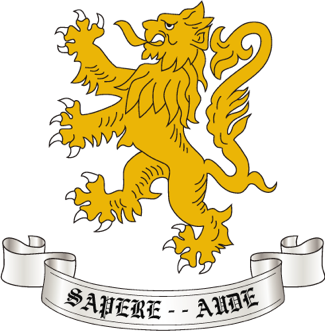  The BasicsYou will be assigned work via doddle on a daily basis following your timetable using the template below. Please make sure you have have access to Doddle.  TOP TIPS FOR STUDENTS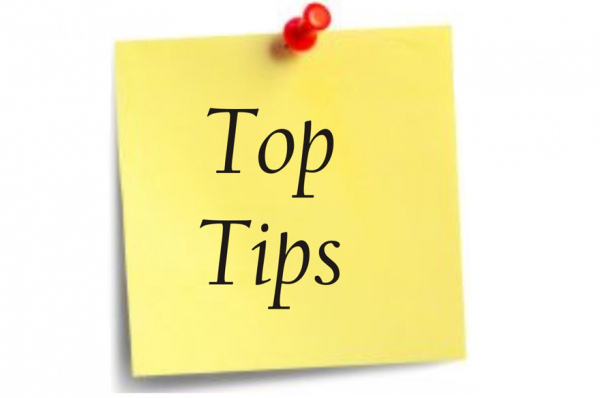 Create a study space where you can get work done       (desk/chair/lamp).Keep your desk as clear as possible so you can easily find things you need.Make sure you understand the WALT and how you are going to be assessed on any piece of work.Work with other students online: form your own virtual classroom.Know your workload: Complete the work posted on Doddle for that day and try not to fall behind.Organise your time during the day: give yourself at least 5 hour per day to complete the work that your teachers have placed on Doddle.  Keep your work organised.  Use separate folder for each subject and write the date on your work when it was completedTake breaks. The beauty of working at home is that you can take a break when it suits you. You study hard for 25 minutes without distractions then take 5 minutes to refresh and stretch. This technique tends to result in you achieving more as 25 minutes is a manageable time to stay focused.Ask for help when you get stuck: email your teacher. Listen to their feedback and act on it.If asked submit work on due dates.Be flexible with WHEN you study: find the times of day when you are most productive.Stay positive! Accept that studying is hard work but also worthwhile. You need to take charge of your learning.Be polite – one of the problems with online communication is that it is very difficult to hear the tone of what someone is saying – a quick reply to a fellow student may come across as rude, or an email to your teacher may incorrectly sound like you are being ungrateful. Here’s a few tips: never use capital letters (IT ALWAYS MAKES YOU SOUND ANGRY) / don’t use exclamation marks (!!!!!) / always say please and thank you if you are asking for help / respect the opinions of others / don’t try and make jokes or be sarcastic / read your email out loud before pressing send.TOP TIPS FOR PARENTSThe transition to distance learning will be challenging for families. Parents will need to think differently about how to support their children; how to create structures and routines that allow their children to be successful; and how to monitor and support their children’s learning. Some students will thrive with distance learning, while others may struggle. The guidelines provided below are intended to help parents think about what they can do to help their children find success in a distance learning environment. 1—Establish routines and expectations:  Parents need to establish routines and expectations. We would encourage parents to set regular hours for their children’s school work. Your children should move regularly and take periodic breaks as they study. It is important that parents set these expectations for how their children will spend their days starting as soon as distance learning is implemented, not several days later after it becomes apparent a child is struggling with the absence of routine. 2—Define the physical space for your child’s study:  Your child may have a regular place for doing homework under normal circumstances, but this space may or may not be suitable for an extended period of time. We encourage families to establish a space/location where their children will learn most of the time. Sometimes this works best of if it is family space, not in a child’s bedroom. It should be a place that can be quiet at times and have a strong wireless internet signal, if possible. Above all, it should be a space where parents are present and monitoring their children’s learning. 3—Monitor communications from your children’s teachers:  Teachers will communicate with students through Doddle and email.The frequency and detail of these communications will be determined by your children’s ages, maturity, and their degree of independence. If there is a problem we would encourage parents to contact the teacher concerned through email. However, we ask parents to remember that teachers will be communicating with dozens of other families, if not 100+, and that communications should be essential, succinct, and self-aware. 4—Begin and end each day with a check-in:  Parents are encouraged to start and finish each day with a simple check-in. In the morning, ask what is your child learning today? How will they spend their time? What resources do they require? What support do they need? This brief grounding conversation matters. It allows children to process the instructions they’ve received from their teachers. It helps them organize themselves and set priorities. Older students may not want to have these check-ins with parents (that’s normal!), but they should nevertheless. Parents should establish these check-ins as regular parts of each day. Not all students thrive in a distance learning environment; some struggle with too much independence or lack of structure. These check-in routines need to be established early, before students fall behind or begin to struggle. 5—Take an active role in helping your children process and own their learning:  In the course of a regular school day at Crompton House, your son or daughter engages with other students or adults dozens if not hundreds of times. These social interactions and opportunities for mediation include turning to a peer to exchange a thought or idea, participating in small or large group discussions, asking questions for clarification, collaborating on group projects, and countless other moments. Human beings learn best when they have opportunities to process their learning with others. Beyond the check-ins recommended at the start and end of each day, parents should regularly circle back and engage with their children about what they’re learning. However, it’s important that your child own their work; don’t complete assignments for them, even when they are struggling. 6—Encourage physical activity and/or exercise:  Make sure your children remember to move and exercise. This is vitally important to their health, wellbeing, and to their learning. Think also about how your children can help more around the house with chores or other responsibilities. Don’t let your children off the hook – expect them to pitch in! 7—Remain mindful of your child’s stress or worry:  It is imperative for parents to help their children manage the worry, anxiety, and range of emotions they may experience. Difficult though it may be, do your best not to transfer your stress or worry to your children. They will be out of sorts, whether they admit it or not, and need as much normal routine as parents can provide. 8—Monitor how much time your child is spending online:  Crompton House does not want its students staring at computer screens for 7-8 hours a day. We ask that parents remember most teachers are not experts in distance learning and that it will require some trial-and-error before we find the right balance between online and offline learning experiences. 10—Keep your children social, but set rules around their social media interactions:  Help your children maintain contact with friends.  Please  monitor your children’s social media use, especially during an extended school closure. Older students will rely more on social media to communicate with friends. Social media apps such as SnapChat, Instagram, WhatsApp,orFacebook etc . Remind your children to be polite, respectful, and appropriate in their communications and to represent your family’s and the school’s values in their interactions with others. A student’s written words and tone can sometimes offend or cause harm to others. 
Useful LinksThere are lots of excellent websites and electronic resources available on the internet and many of these will be used for distance learning. Many of these websites will be clearly identified when staff set work. There are also many useful generic websites for many different subjects and we have listed these below:BBC Bitesize:  https://www.bbc.co.uk/bitesize/subjects Corbettmaths: https://corbettmaths.com/5-a-day/gcse/ OnMaths: https://www.onmaths.com/Cool Geography:  http://www.coolgeography.co.uk/gcsen/revision_zone.phpHealthy eating: www.nutrition.org.ukRS & Christianity: https://request.org.uk/Physics and Maths tutor also have topics for Biology, Chemistry, Economics, Geography, English, Psychology and Computer Science:  https://www.physicsandmathstutor.com/a-level-maths-papers/The following sites require password login, and students who have used these sites with their teachers should know their login details:Doddle Learn:  https://www.doddlelearn.co.uk/app/loginMathsWatch:  https://mathswatch.co.uk Kerboodle:  https://www.kerboodle.com/users/loginMaths Genie:  https://www.mathsgenie.co.uk/Seneca Learning:  https://app.senecalearning.comYouTube contains many short videos on almost any topic:  https://www.youtube.com/KS4 and KS5 students should also look at exam board sites, specifications, past exam papers , mark schemes and moderators reports for the subjects they are studying.Lesson & WALTTasks – Write WALT and date for each lesson ResourcesCompletion/ActionGuidance for Students:  Each lesson will be on a separate document following the template above.Lessons will be assigned to you on Doddle on the day that they would normally be taughtYou will be expected to follow you normal day to day timetable.You will need to write the date, title and WALT for each lesson.All resources needed for the lesson will be on Doddle labelled appropriately for the lesson.No homework will be set during this time. The due date on Doddle will be the day that the work is set.You will need to press submit on Doddle when work is completed that day.Each lesson set should take approximately 1 hour to complete.You should email your teacher if you do not understand the work.  You should use you school email at all times.   All teaching staff will have access to their emails from home if students need help/support with the work. You will not be required to print out the work at home.